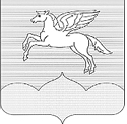 АДМИНИСТРАЦИЯ  ГОРОДСКОГО  ПОСЕЛЕНИЯ  «ПУШКИНОГОРЬЕ»
ПОСТАНОВЛЕНИЕ30.12.2019г. № 220Об утверждении порядка привлечения граждан для патрулирования, локализации пожаров при введении особого противопожарного режима на территории городского поселения «Пушкиногорье»В соответствии с Федеральным законом от 16.10.2003 №131-ФЗ «Об общих принципах организации местного самоуправления в Российской Федерации», Федеральным законом от 21.12.1994 № 69-ФЗ «О пожарной безопасности», Федеральным законом от 22.07.2008 № 123-ФЗ «Технический регламент о требованиях пожарной безопасности», постановлением Правительства Российской Федерации от 10.11.2015 № 1213 «О противопожарном режиме» в целях защиты жизни и здоровья людей, имущества граждан, юридических лиц, муниципального имущества, государственного имущества от пожаров и их последствий, а также повышения ответственности юридических, должностных лиц и граждан в сфере обеспечения пожарной безопасности на территории городского поселения «Пушкиногорье», Администрация городского поселения «Пушкиногорье»ПОСТАНОВЛЯЕТ:1.Утвердить порядок привлечения граждан для патрулирования, локализации пожаров при введении особого противопожарного режима на территории городского поселения «Пушкиногорье» (Приложение № 1).2. Обнародовать  настоящее постановление в установленном порядке.
3. Настоящее постановление вступает в силу с момента его официального опубликования.Заместитель Главы администрациигородского поселения «Пушкиногорье»                              Е.Н.НикитинаПриложение № 1к постановлению Администрации городского поселения «Пушкиногорье»от 30.12.2019г. № 220ПОРЯДОКпривлечения граждан для патрулирования, локализации пожаровпри введении особого противопожарного режима на территории городского поселения «Пушкиногорье»1. Общие положения1.1. Настоящее Положение о Порядке привлечения граждан для патрулирования, локализации пожаров при введении особого противопожарного режима на территории городского поселения «Пушкиногорье» (далее – сельское поселение), в том числе в деятельности добровольных пожарных (далее – Положение), разработано в соответствии с Конституцией Российской Федерации, Федеральным законом от 16.10.2003 № 131-ФЗ «Об общих принципах организации местного самоуправления в Российской Федерации», Федеральным законом от 21.12.1994 № 69-ФЗ «О пожарной безопасности», Федеральным законом от 22.07.2008 № 123-ФЗ «Технический регламент о требованиях пожарной безопасности», Федеральным законом от 06.05.2011 №100-ФЗ «О добровольной пожарной охране», постановлением Правительства Российской Федерации от 10.11.2015 № 1213 «О противопожарном режиме», в целях защиты жизни и здоровья людей, имущества граждан, юридических лиц, муниципального имущества, государственного имущества от пожаров и их последствий, а также повышения ответственности юридических, должностных лиц и граждан в сфере обеспечения пожарной безопасности на территории городского поселения «Пушкиногорье».2. Обеспечение первичных мер пожарной безопасности с привлечением граждан2.1. Обеспечение первичных мер пожарной безопасности включает в себя:-обеспечение необходимых условий для привлечения населения городского поселения к работам по предупреждению пожаров (профилактике пожаров), спасению людей и имущества от пожаров в составе подразделений добровольной пожарной охраны;-проведение противопожарной пропаганды и обучение населения мерам пожарной безопасности, содействие в распространении пожарно-технических знаний;-организацию патрулирования на территории в местах массового отдыха людей в пределах территории муниципального образования в условиях устойчивой сухой, жаркой и ветреной погоды;-обеспечение исправной телефонной или радиосвязью для сообщения о пожаре в пожарную охрану;-своевременную очистку территории муниципального образования от горючих отходов, мусора, сухой растительности;-содержание в исправном состоянии в любое время года дорог в населенных пунктов,  проездов к зданиям, строениям и сооружениям для обеспечения беспрепятственного проезда пожарной техники к месту пожара;-содержание в исправном состоянии подъездов источников водоснабжения (река);-содействие деятельности добровольной пожарной охраны, добровольных пожарных, привлечение населения к обеспечению пожарной безопасности;-установление особого противопожарного режима;-проведение мероприятий, направленных на профилактику пожаров в сельском поселении.2.2. Организации, расположенные на территории городского поселения, должны в обязательном порядке предусматривать меры обеспечения пожарной безопасности и конкретные мероприятия по укреплению противопожарной защиты.Образовательные учреждения, независимо от формы собственности, должны проводить обязательное обучение учащихся и воспитанников мерам пожарной безопасности.Обучение мерам противопожарной безопасности работников организаций проводится администрациями соответствующих организаций в установленном законодательством порядке.2.3. Добровольная пожарная охрана муниципального образования участвует в профилактике и (или) тушении пожаров и проведении аварийно-спасательных работ на территории муниципального образования.3. Порядок к привлечению граждан для патрулирования, локализации пожаров при введении особого противопожарного режима3.1. К порядку привлечения граждан для патрулирования, локализации пожаров при введении особого противопожарного режима относятся:-правовое регулирование вопросов организационно-правового, финансового, материально-технического обеспечения первичных мер пожарной безопасности на территории муниципального образования;-участие граждан в обеспечении первичных мер пожарной безопасности в иных формах;-включение мероприятий по обеспечению пожарной безопасности в планы, схемы и программы развития городского поселения;-информирование населения о мерах пожарной безопасности, в том числе посредством организации и проведения собраний (сходов) населения;-привлечение граждан для патрулирования, локализации пожаров при введении особого противопожарного режима-установление на территории городского поселения противопожарного режима в случае повышения пожарной безопасности.4. Права и обязанности организаций к привлечению граждан для патрулирования, локализации пожаров при введении особого противопожарного режима4.1. Руководители организаций, расположенных на территории муниципального образования, осуществляют непосредственное руководство системой пожарной безопасности в пределах своей компетенции на подведомственных объектах и несут персональную ответственность за соблюдение требований пожарной безопасности.4.2. Руководители организаций имеют право создавать, организовывать и ликвидировать в установленном порядке подразделения пожарной охраны, которые они содержат за счет собственных средств, и привлекать производственный персонал в обеспечение пожарной безопасности на предприятии.4.3. Руководители организаций обязаны разрабатывать и утверждать инструкции о мерах пожарной безопасности, устанавливающих порядок обеспечения людей и сохранности материальных ценностей, исходя из специфики пожарной опасности зданий, сооружений.4.4. Мероприятия по обслуживанию, ремонту, организации использования источников противопожарного водоснабжения, находящихся в собственности, хозяйственном ведении или оперативном управлении организации, организуются и проводятся руководителем организации.4.5. Работники организации обязаны проходить противопожарный инструктаж, обучение правилам пожарной безопасности и пожарно-техническому минимуму, включая ознакомление с нормативными правовыми актами, регулирующими вопросы пожарной безопасности, а также соблюдать на производстве и в быту требования пожарной безопасности.5. Права и обязанности граждан при привлечении граждан для патрулирования, локализации пожаров при введении особого противопожарного режима5.1. Граждане имеют право на:-защиту их жизни, здоровья и имущества в случае пожара;-возмещение ущерба, причиненного пожаром, в порядке, установленном действующим законодательством;-участие в установлении причин пожара, нанесшего ущерб их здоровью и имуществу;-получение информации по вопросам пожарной безопасности, в том числе в установленном порядке от органов управления и подразделений пожарной охраны;-участие в обеспечении пожарной безопасности, в том числе в установленном порядке в деятельности добровольной пожарной охраны.5.2. Граждане обязаны:-соблюдать требования пожарной безопасности в помещениях, строениях, сооружениях, находящихся в их собственности. Граждане несут ответственность за нарушение требований пожарной безопасности в соответствии с действующим законодательством Российской Федерации и обязаны обеспечить в помещениях, строениях, находящихся в их собственности, первичные средства пожаротушения;-при обнаружении пожаров немедленно уведомлять о них пожарную охрану;-до прибытия пожарной охраны принимать посильные меры по спасению людей, имущества и тушению пожаров;-оказывать содействие пожарной охране при тушении пожаров;
-выполнять предписания, постановления и иные законные требования должностных лиц государственного пожарного надзора;-предоставлять в порядке, установленном законодательством Российской Федерации, возможность должностным лицам государственного пожарного надзора проводить обследования и проверки, принадлежащих им производственных, хозяйственных, жилых и иных помещений и строений в целях контроля за соблюдением требований пожарной безопасности и пресечения их нарушений.